	Sarnia Hockey Association Affiliate Form	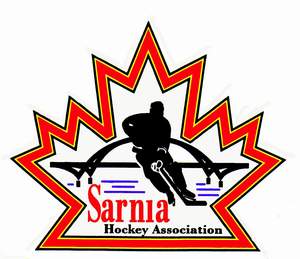 Player Name:_________________________________________________Player Date of Birth:____________________________________________Current Season:_______________________________________________Primary Team:________________________________________________Proposed Affiliate Team:_________________________________________PLAYER ACKNOWLEDGMENT:I have consulted with my parents & primary head coach.                                                I am aware of the AP regulations and rules as a participant with Alliance Hockey.  I understand my priority lies with my primary team.  I understand that by committing to the team listed above as an affiliate, I am not eligible to affiliate with any other team for the current season.  I have discussed with my parent(s) and primary team’s head coach that I wish to be affiliated with this team.  I have also completed any player requirements (ie Alliance Sanctioned Checking Clinic) so I can participate in the appropriate category being offered.____________________			_______________Player Signature					DatePARENT/GUARDIAN ACKNOWLEDGMENT:I have discussed all options with the player.          				                   	 I understand that by committing to a team as an affiliate, my player is not eligible to affiliate with any other team for the current season.  I have discussed options with my player and indicated to our primary team’s head coach that we wish to be affiliated with the team listed above.____________________			_______________Parent/Guardian Signature			DatePRIMARY HEAD COACH ACKNOWLEDGMENT:I have discussed all options with my player.          				        I understand that by committing to a team as an affiliate, my player is not eligible to affiliate with any other team for the current season.  I have discussed options with my player and do not object their wish to affiliate.  I have read and understand the rules and regulations as they pertain to affiliated players for Alliance Hockey Teams____________________			_______________Head Coach Signature				Date